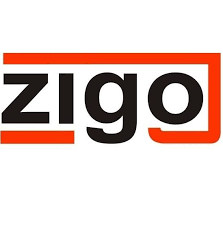 Formulár na odstúpenie od kúpnej zmluvy a reklamácia tovaruČíslo objednávky:Meno a priezvisko/Obchodné meno:Dátum objednania:IČO:Položka z objednávky na vrátenie:					Dodané kusy:		Kusy na vrátenie:Dôvod vrátenia: 		Nesedí mi veľkosť			Nevyhovuje mi farba/strih/materiálTovar vyzerá inak ako na obrázku	Tovar prišiel poškodenýČíslo účtu pre vrátenie platby /IBAN/:*peniaze budú vrátené do 14 dníDátum:							Váš podpis:Ak tovar reklamujete, označte, prosím miesto, kde došlo k poškodeniu: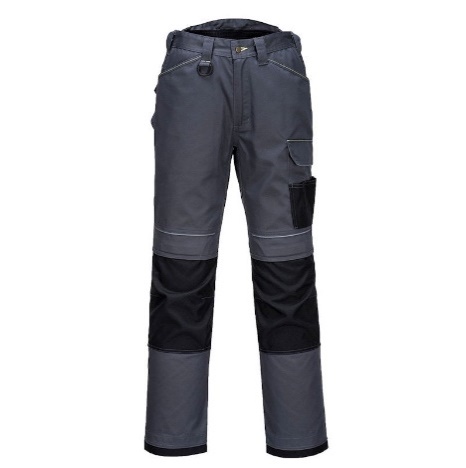 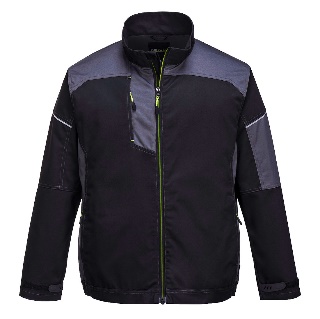 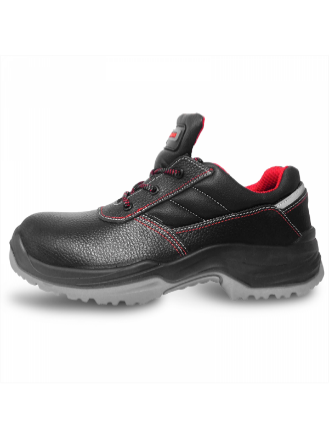 Popis poškodenia/Ak sa vyššie uvedené obrázky nezhodujú s produktom, popíšte chybu nižšie: